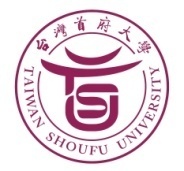 學歷證件補繳切結書考生                 業經 貴校    學年度碩士班招生考試錄取為                  (系/所) 研究生，惟因                           故無法於報到時繳交學歷證件正本。茲切結於      /    /    /，並保證如期繳交學歷證件正本以完成報到手續。 本人確知若於上述日期前未完成繳交學歷證件正本，願自動放棄入學資格、不得以任何理由要求補救措施，且貴校得不再另行通知，本人概無異議。     此 致 台灣首府大學 具結人簽名：                 身分證字號：                 連 絡 電 話：                中華民國       年       月       日備註： 1. 應屆畢業生無法在報到時繳交學歷證件正本者，應先填具本切結書，並於期限內完成補繳。 2. 本切結書不得替代畢業證書做為完成報到之用。